Do Now 5/23/16Directions: You must determine if the equations listed below ARE “systems”.  You must explain your determination by telling which method you used and show your application of the method.  1	2     	3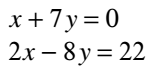 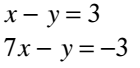 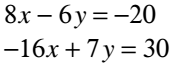 You may use this graph or graph paper.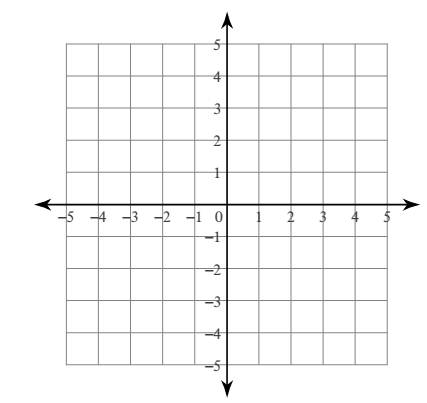 